О размещении нестационарных торговых объектов на территории города Алатыря Чувашской РеспубликиВ соответствии с Федеральными законами от 06 октября 2003 года № 131-ФЗ «Об общих принципах организации местного самоуправления в Российской Федерации», от 28 декабря 2009 года № 381-ФЗ «Об основах государственного регулирования торговой деятельности в Российской Федерации», от 26 июля 2006 года № 135-ФЗ «О защите конкуренции», приказом Министерства экономического развития, промышленности и торговли Чувашской Республики от 16 ноября 2010 года № 184 «О порядке разработки и утверждения органами местного самоуправления в Чувашской Республике схемы размещения нестационарных торговых объектов», Уставом города  Алатыря Чувашской Республики и в целях обеспечения равных возможностей юридическим лицам, индивидуальным предпринимателям в размещении нестационарных объектов на территории города  Алатыря Чувашской Республики администрация города Алатыря Чувашской Республики п о с т а н о в л я е т :1. Утвердить:1.1. Положение о размещении нестационарных торговых объектов на территории города  Алатыря Чувашской Республики согласно приложению № 1 к настоящему постановлению.1.2. Порядок организации и проведения аукциона на право размещения нестационарных торговых объектов на территории города  Алатыря Чувашской Республики согласно приложению № 2 к настоящему постановлению.2. Отделу имущественных и земельных отношений администрации города Алатыря Чувашской Республики (О.Н. Игонина):2.1. Осуществлять организацию и проведение аукционов, оформление договоров на размещение нестационарных объектов.2.2. Обеспечить контроль за выполнением юридическими лицами, индивидуальными предпринимателями условий заключенных договоров размещения нестационарных объектов на территории города Алатыря Чувашской Республики.3. Отделу экономики администрации города Алатыря Чувашской Республики (Е.Е. Васягина):3.1. Принимать в установленном порядке меры по привлечению к ответственности лиц, осуществляющих несанкционированную торговлю.3.2. Систематически анализировать оптимальность размещения объектов нестационарной сети на территории города Алатыря Чувашской Республики.3.3. Вносить предложения по упорядочению и оптимизации размещения нестационарных объектов.4. Рекомендовать муниципальным бюджетным и автономным учреждениям города Алатыря Чувашской Республики при размещении нестационарных торговых объектов на земельных участках, находящихся в муниципальной собственности и земельных участках, государственная собственность на которые не разграничена, а также в зданиях, строениях, сооружениях и помещениях, являющиеся объектами муниципальной собственности и находящимися в оперативном управлении, руководствоваться положениями, установленными настоящим постановлением.5. Признать утратившим силу постановление администрации города Алатыря Чувашской Республики от 21 июля 2017 года № 560 «О размещении нестационарных торговых объектов на территории города Алатыря Чувашской Республики».6. Настоящее постановление вступает в силу после его официального опубликования.7. Контроль за исполнением настоящего постановления оставляю за собой.Глава администрации города Алатыря                                                                 В.И. СтепановУсова А.В. (83531)2-04-15Приложение № 1 к постановлению администрации города Алатыря Чувашской Республики от «20» _ноября_ 2019 № 805Положение 
о размещении нестационарных торговых объектов на территории города Алатыря Чувашской РеспубликиОбщие положения1.1.  Положение о размещении нестационарных торговых объектов на территории города  Алатыря Чувашской Республики (далее - Положение) разработано в соответствии с Федеральным законом  от 28 декабря 2009 года № 381-ФЗ «Об основах государственного регулирования торговой деятельности в Российской Федерации», Приказом Министерства экономического развития промышленности и торговли Чувашской Республики от 16.11.2010 № 184 «О Порядке разработки и утверждения органами местного самоуправления в Чувашской Республике схемы размещения нестационарных торговых объектов»,  Национальным стандартом РФ ГОСТ Р 51303-2013 «Торговля. Термины и определения» (утверждён приказом Федерального агентства по техническому регулированию и метрологии от 28 августа 2013 г. № 582-ст), Национальным стандартом РФ ГОСТ Р 54608-2011 «Услуги торговли. Общие требования к объектам мелкорозничной торговли» (утверждён приказом Федерального агентства по техническому регулированию и метрологии от 8 декабря 2011 г. № 742-ст). 1.2. Настоящее Положение направлено на формирование единых правил размещения нестационарных торговых объектов и определяет порядок организации и  размещения нестационарных торговых объектов на территории города Алатыря Чувашской Республики (далее по тексту – нестационарные объекты) в соответствии с утвержденной схемой, требования к размещению и эксплуатации нестационарных торговых объектов.1.3. Требования, предусмотренные настоящим Положением, не распространяются на отношения, связанные с размещением нестационарных объектов находящихся на территориях розничных рынков, ярмарках, торговых комплексов, а также при проведении праздничных и иных массовых мероприятий, имеющих краткосрочный характер.1.4. Размещение нестационарных объектов на территории города Алатыря Чувашской Республики осуществляется в соответствии со схемой размещения нестационарных торговых объектов с учетом необходимости обеспечения устойчивого развития территорий и достижения нормативов минимальной обеспеченности населения площадью торговых объектов 1.5. Нестационарные объекты не являются недвижимым имуществом, права на них не подлежат регистрации в Едином государственном реестре прав на недвижимое имущество и сделок с ним. 1.6. Для целей настоящего Положения используются следующие понятия:нестационарный торговый объект – объект, представляющий собой временное сооружение или временную конструкцию, не связанные прочно с земельным участком, вне зависимости от наличия или отсутствия подключения (технологического присоединения) к сетям инженерно-технического обеспечения, в том числе передвижное сооружение;К нестационарным торговым объектам относят павильоны, киоски, палатки, торговые автоматы и иные временные торговые объекты. К нестационарным передвижным торговым объектам относят лотки, автомагазины, автофургоны, автолавки, автоцистерны, тележки и другие аналогичные объекты;павильон – нестационарный торговый объект, представляющий собой отдельно стоящее строение (часть строения) или сооружение (часть сооружения) с замкнутым пространством, имеющее торговый зал и рассчитанное на одно или несколько рабочих мест продавцов.Павильон может иметь помещения для хранения товарного запаса; киоск – нестационарный торговый объект, представляющий собой сооружение без торгового зала с замкнутым пространством, внутри которого оборудовано одно рабочее место продавца и осуществляют хранение товарного запаса;торговая палатка – нестационарный торговый объект, представляющий собой оснащенную прилавком легковозводимую сборно-разборную конструкцию, образующую внутреннее пространство, не замкнутое со стороны прилавка, предназначенный для размещения одного или нескольких рабочих мест продавцов и товарного запаса на один день торговли;автомагазин (торговый автофургон, автолавка) – нестационарный торговый объект, представляющий собой автотранспортное или транспортное средство (прицеп, полуприцеп) с размещенным в кузове торговым оборудованием, при условии образования в результате его остановки (или установки) одного или нескольких рабочих мест продавцов, на котором(ых) осуществляют предложение товаров, их отпуск и расчет с покупателями;автоцистерна – нестационарный передвижной торговый объект, представляющий собой изотермическую емкость, установленную на базе автотранспортного средства или прицепа (полуприцепа), предназначенную для осуществления развозной торговли жидкими товарами в розлив (молоком, квасом и, др.), живой рыбой и другими гидробионтами (ракообразными, моллюсками и пр.);бахчевой развал – нестационарный торговый объект, представляющий собой специально оборудованную временную конструкцию в виде обособленной открытой площадки или установленной торговой палатки, предназначенный для продажи сезонных бахчевых культур;елочный базар – нестационарный торговый объект, представляющий собой специально оборудованную временную конструкцию в виде обособленной открытой площадки для новогодней (рождественской) продажи натуральных хвойных деревьев и веток хвойных деревьев;временный объект общественного питания  –  объект по оказанию услуг общественного питания временного функционирования, предназначенный для быстрого обслуживания потребителей ограниченным ассортиментом кулинарной продукции и продовольственными товарами (павильоны, киоски, а также передвижные средства);специализация нестационарного торгового объекта  –  торговая деятельность, при которой восемьдесят и более процентов всех предлагаемых к продаже товаров (услуг) от их общего количества составляют товары (услуги) одной группы, за исключением деятельности по реализации печатной продукции;хозяйствующий субъект (субъект торговли)  –  юридическое лицо или индивидуальный предприниматель, занимающиеся предпринимательской деятельностью и зарегистрированные в установленном порядке;пункт быстрого питания  –  павильон, киоск, автолавка, специализирующиеся на продаже изделий из полуфабрикатов высокой степени готовности в потребительской упаковке, обеспечивающей термическую обработку пищевого продукта.II. Требования к размещению и внешнему виду нестационарных торговых объектов2.1. Размещение нестационарных объектов на территории города Алатыря Чувашской Республики осуществляется в местах, определенных схемой.2.2. Хозяйствующие субъекты, осуществляющие розничную торговлю в стационарных торговых объектах, не вправе размещать выносные временные конструкции и (или) оборудование для выкладки и реализации продукции на прилегающей территории, если этот земельный участок, находится в муниципальной собственности, а также, если это земельный участок, государственная собственность на который не разграничена.2.3. Размещение нестационарных торговых объектов на земельных участках, находящихся в муниципальной собственности, а также на земельных участках, государственная собственность на которые не разграничена, осуществляется на основании договоров на размещение и (или) эксплуатацию нестационарного торгового объекта или иного вида договора (далее - договор на размещение) в соответствии с законодательством Российской Федерации.Заключение договоров на размещение нестационарных объектов на территории города Алатыря Чувашской Республики осуществляется по результатам аукциона, а также по отдельным категориям в ином порядке, установленном настоящим постановлением и приложениями к нему.Договоры на размещение нестационарных объектов на территории города Алатыря Чувашской Республики заключаются на срок, указанный в схеме размещения нестационарных объектов на территории города Алатыря, с учетом особенностей, установленных настоящим приложением к постановлению.2.4.  По договору на размещение администрация города Алатыря Чувашской Республики обязуется предоставить хозяйствующему субъекту право разместить нестационарный торговый объект (далее - право на размещение), а хозяйствующий субъект обязуется обеспечить в течение всего срока действия данного договора функционирование нестационарного торгового объекта на условиях и в порядке, предусмотренных договором, с учетом положений настоящего постановления и приложений к нему и законодательства Российской Федерации.2.5. Период размещения нестационарного объекта устанавливается с учетом следующих особенностей в отношении размещения отдельных видов нестационарных объектов:1) для мест размещения передвижных сооружений по реализации цветов, овощей, фруктов, мороженого, прохладительных напитков, кваса, в том числе в розлив, период размещения устанавливается с 15 апреля по 15 октября;2) для мест размещения елочных базаров период размещения устанавливается с 1 по 31 декабря;3) для мест размещения бахчевых развалов период размещения устанавливается с 1 июля по 15 октября;4) для иных нестационарных торговых объектов, за исключением предусмотренных подпунктами 1-3 настоящего пункта – на срок не более 5 лет. 2.6. Договоры на размещение нестационарных объектов на территории города Алатыря Чувашской Республики оформляются без аукциона при проведении зрелищных мероприятий по предоставлению услуг спорта, цирка, шапито, зоопарка, луна-парка, выставки и т.п. –  на срок до 3 месяцев.При проведении городских культурно-массовых и спортивно-зрелищных мероприятий  размещение нестационарных объектов по предоставлению услуг торговли, общественного питания, досуга, отдыха, спорта и бытового обслуживания  осуществляется без договоров. 2.7. Нестационарные объекты должны быть изготовлены в заводских условиях. Монтаж их должен осуществляться из модульных или быстровозводимых конструкций. Не разрешается устройство заглубленных фундаментов.Внешний вид нестационарных торговых объектов должен соответствовать внешнему архитектурному облику сложившейся застройки муниципального образования.2.8. При размещении нестационарных объектов не допускаются вырубка кустарниковой, древесной растительности, асфальтирование и сплошное мощение приствольных кругов в радиусе ближе полутора метров от ствола. Для деревьев, расположенных в зоне мощения, при отсутствии иных видов защиты (приствольных решеток, бордюров, периметральных скамеек и т.д.) рекомендуется предусматривать защитные виды покрытий в радиусе не менее полутора метров от ствола: щебеночное, галечное, "соты", с засевом газона.2.9. Размещение нестационарных объектов должно обеспечивать свободное движение пешеходов и доступ потребителей к торговым объектам, в том числе беспрепятственный доступ инвалидов и иных маломобильных групп населения, а также беспрепятственный подъезд спецтранспорта при чрезвычайных ситуациях.2.10. Расстояние от остановочного пункта общественного транспорта до нестационарного объекта должно составлять не менее 50 м.Расстояние от края проезжей части до нестационарного объекта должно составлять не менее 3,0 м.2.11. Площадки для размещения нестационарных объектов и прилегающая территория должны быть благоустроены (иметь твёрдое покрытие, контейнеры для сбора мусора).2.12. В случаях размещения нестационарных объектов в пределах красных линий улиц и дорог их размещение возможно только на замощенной (асфальтированной) площадке в границах тротуара и при условии свободной ширины прохода по тротуару не менее полутора метров от крайнего элемента нестационарного объекта до края проезжей части.2.13. При размещении нестационарных объектов должен быть предусмотрен удобный подъезд автотранспорта, не создающий помех для прохода пешеходов. Разгрузку товара требуется осуществлять без заезда машин на тротуар и газон.2.14. Размещаемые нестационарные объекты не должны препятствовать доступу пожарных подразделений к существующим зданиям и сооружениям.2.15. Допускается в период с 15 апреля по 15 октября размещение у нестационарного торгового объекта, специализирующегося на продаже продовольственных товаров, не более одной единицы холодильного оборудования в соответствии с утвержденной схемой размещения нестационарных торговых объектов. Холодильное оборудование должно быть размещено на одной линии с фасадом нестационарного торгового объекта вплотную к нему. При этом не допускается установка холодильного оборудования, если это ведет к сужению тротуара до ширины менее 1,5 метра, препятствует свободному передвижению пешеходов.В местах, где установка холодильного оборудования указанным способом невозможна,  разрешается установка витрины-холодильника непосредственно вплотную с фасадной стороной нестационарного торгового объекта.Не допускается установка витрин-холодильников на проезжей части и газонах.2.16. Нестационарные торговые объекты, временные объекты общественного питания, для которых исходя из их функционального назначения, а также по санитарно-гигиеническим требованиям и нормативам требуется подводка воды и канализации, могут размещаться только вблизи инженерных коммуникаций при наличии технической возможности подключения.2.17. Уборка территории, прилегающей к нестационарному объекту, должна производиться ежедневно по мере накопления загрязнений. Границы уборки территории не могут быть менее 10 метров от границ земельного участка, занимаемого нестационарным объектом на основании Договора.Не допускается осуществлять складирование товара, упаковок, мусора на элементах благоустройства, крышах нестационарных объектов, а также на прилегающей территории.2.18.  Окраска и ремонт нестационарных объектов должны производиться по мере необходимости, но не реже 1 раза в год.Эксплуатация нестационарных торговых объектов3.1. При осуществлении торговой деятельности в нестационарном торговом объекте должны соблюдаться специализация нестационарного торгового объекта, минимальный ассортиментный перечень, который должен быть постоянно в продаже, и номенклатура дополнительных групп товаров в соответствии со специализацией.3.2. На нестационарных торговых объектах должна располагаться вывеска с указанием фирменного наименования хозяйствующего субъекта, режима работы. Хозяйствующие субъекты, осуществляющие торговую деятельность, определяют режим работы самостоятельно, за исключением случаев, установленных законодательством Российской Федерации.При определении (установлении) режима работы должна учитываться необходимость соблюдения тишины и покоя граждан.3.3.  При эксплуатации нестационарных торговых объектов должно обеспечиваться соблюдение санитарных норм и правил по реализации и условиям хранения продукции, противопожарных, экологических и других правил, а также соблюдение работниками условий труда и правил личной гигиены.3.4.  Транспортное обслуживание нестационарных объектов и загрузка их товарами не должны затруднять и снижать безопасность движения транспорта и пешеходов.Подъездные пути, разгрузочные площадки, площадки для покупателей должны обеспечивать удобный доступ к входам, иметь твердое покрытие, обеспечивающее сток ливневых вод, а также должны быть освещены.Запрещается использование тротуаров, пешеходных дорожек, газонов, элементов благоустройства для подъезда транспорта к зоне загрузки товара, для стоянки автотранспорта, осуществляющего доставку товара.3.5.  При размещении передвижных сооружений запрещается их переоборудование (модификация), если в результате проведения соответствующих работ передвижные сооружения не могут быть самостоятельно транспортированы (за счет движущей силы, вырабатываемой двигателем) или не могут быть транспортированы в составе с механическим транспортным средством, в том числе запрещается демонтаж с передвижных сооружений колес и прочих частей, элементов, деталей, узлов, агрегатов и устройств, обеспечивающих движение передвижных сооружений.3.6. Допускается работа передвижных пунктов быстрого питания  предприятий, имеющих специализированную производственную базу, реализующих унифицированный ассортимент продукции из полуфабрикатов высокой степени готовности и зарегистрированных в установленном порядке в государственном органе, осуществляющем регистрацию транспортных средств.Ассортимент горячих блюд должен соответствовать основной специализации пунктов быстрого питания (блины, картофель фри, хот-дог, пирожки, вафли и другие виды продукции). Реализация горячих блюд разрешается из полуфабрикатов высокой степени готовности.При размещении передвижных пунктов быстрого питания  необходимо обеспечить размещение туалетов, расположенных в радиусе не более 100 м от таких передвижных пунктов; в местах  размещения таких нестационарных объектов регулярно проводятся мероприятия по дезинфекции и дератизации торговых объектов и прилегающей территории.Передвижные нестационарные объекты размещаются в местах с твердым покрытием, оборудованные осветительным оборудованием, урнами и малыми контейнерами для мусора.3.8. При отсутствии централизованного водоснабжения и канализации хозяйствующие субъекты должны обеспечить бесперебойную доставку и использование воды, отвечающей требованиям качества воды централизованного водоснабжения, вывод стоков с последующей дезинфекцией емкостей для питьевой воды и емкостей для стоков в установленном порядке.3.9. В нестационарных торговых объектах используются средства измерения (весы, гири, мерные емкости и другие), соответствующие метрологическим правилам и нормам измерительные приборы. Измерительные приборы должны быть установлены таким образом, чтобы в наглядной и доступной форме обеспечивать процессы взвешивания товаров, определения их стоимости, а также их отпуска.3.10. При реализации товаров в нестационарном торговом объекте должны быть документы, подтверждающие качество и безопасность продукции в соответствии с законодательством Российской Федерации.3.11. Образцы всех продовольственных и непродовольственных товаров должны быть снабжены единообразными, оформленными ценниками с указанием наименования товара, его сорта, цены за вес или единицу товара, даты его оформления, подписью материально ответственного лица или печатью юридического лица или индивидуального предпринимателя.3.12. Отпуск хлеба, выпечных кондитерских и хлебобулочных изделий осуществляется в упакованном виде. При наличии одного рабочего места допускается продажа пищевых продуктов лишь в промышленной упаковке.3.13. Не допускается реализация картофеля, свежей плодоовощной продукции с земли, а также продажа бахчевых культур с земли частями и с надрезами.3.14. Работники нестационарных торговых объектов обязаны:- выполнять требования пожарной безопасности, соблюдать требования законодательства Российской Федерации, законодательства Российской Федерации в области обеспечения санитарно-эпидемиологического благополучия населения, требования, предъявляемые законодательством Российской Федерации к продаже отдельных видов товаров, иные предусмотренные законодательством Российской Федерации требования;- содержать нестационарные торговые объекты, торговое оборудование в чистоте;- предохранять товары от пыли, загрязнения;- иметь чистую форменную одежду;- соблюдать правила личной гигиены и санитарного содержания прилегающей территории, иметь медицинскую книжку;- предоставлять потребителям достоверную информацию о реализуемых товарах (оказываемых услугах) в соответствии с законодательством Российской Федерации.3.15. Запрещается:- заглубление фундаментов для размещения нестационарных торговых объектов и применение капитальных строительных конструкций для их сооружения;- раскладка товаров, а также складирование тары и запаса продуктов на прилегающей к нестационарному торговому объекту территории;- реализация пищевых продуктов домашнего приготовления: маринованных и соленых грибов, всех видов консервированных и герметически упакованных в банки продуктов, соков, изделий на основе сахара (леденцы, воздушный рис и т.п.);- реализация скоропортящихся пищевых продуктов при отсутствии холодильного оборудования для их хранения и реализации.3.16. Выносное холодильное оборудование размещается в соответствии со схемой и может использоваться для реализации мороженого, соков и прохладительных напитков.Прекращение права на размещение нестационарного торгового объекта4.1. Право на размещение нестационарного специализированного торгового объекта прекращается в случаях, предусмотренных Договором, а также в случае прекращения хозяйствующим субъектом в установленном законом порядке своей деятельности.4.2. Администрация города Алатыря Чувашской Республики извещает хозяйствующего субъекта не менее чем за месяц, но не более чем за шесть месяцев до начала соответствующих работ в случаях принятия следующих решений:- о необходимости ремонта и (или) реконструкции автомобильных дорог в случае, если нахождение нестационарного торгового объекта препятствует осуществлению указанных работ;- об использовании территории, занимаемой нестационарным торговым объектом, для целей, связанных с развитием улично-дорожной сети, размещением остановок общественного транспорта, оборудованием бордюров, организацией парковочных карманов;- о размещении объектов капитального строительства регионального и муниципального значения;- о заключении договора о развитии застроенных территорий в случае, если нахождение нестационарного торгового объекта препятствует реализации указанного договора.4.3. Основаниями для демонтажа нестационарных торговых объектов являются:1) самовольная установка нестационарного торгового объекта;2) расторжение договора на размещение нестационарного торгового объекта;3) изъятие участка, на котором расположен нестационарный объект, для муниципальных нужд;4) установка нестационарного торгового объекта с нарушением условий договора на размещение нестационарного торгового объекта;5) окончание срока действия договора на размещение нестационарного торгового объекта.4.4. По истечении срока эксплуатации нестационарного торгового объекта производится демонтаж всех его конструкций и оборудования с восстановлением разрушенного благоустройства.4.5. После демонтажа нестационарного торгового объекта по основаниям, предусмотренным настоящим Положением и действующим законодательством, хозяйствующий субъект за свой счет обязан произвести благоустройство территории, на которой был размещен нестационарный объект. Работы по благоустройству территории должны быть выполнены в 15-тидневный срок (при демонтаже нестационарного торгового объекта в осенне-зимний период, работы по благоустройству выполняются в ближайший весенний период), также благоустройству подлежит прилегающая территория.V. Заключительные и переходные положения5.1. Эксплуатация нестационарных торговых объектов, разрешительная документация на размещение которых была выдана до утверждения настоящего Положения, осуществляется до истечения срока их действия.5.2. В отношении нестационарных торговых объектов, срок действия договоров которых истек, действует общий порядок предоставления права на размещение нестационарного торгового объекта по результатам аукциона.Приложение № 2 к постановлению администрации города Алатыря Чувашской Республики от «20» _ноября_ 2019 № 805Порядокорганизации и проведения аукциона на право размещения нестационарных торговых объектов на территории города Алатыря Чувашской РеспубликиI. Организация аукциона на право размещения нестационарного торгового объектаВ соответствии со схемой размещения нестационарных торговых объектов, утвержденной постановлением администрации города Алатыря Чувашской Республики от 14.04.2017 № 299 «Об утверждении схемы размещения нестационарных торговых объектов, расположенных в городе Алатыре, на земельных участках, находящихся в муниципальной собственности, и на земельных участках, государственная собственность на которые не разграничена» администрация города Алатыря Чувашской Республики (далее – администрация) проводит отбор хозяйствующих субъектов для организации деятельности в местах, определенных схемой размещения нестационарных торговых объектов.Отбор хозяйствующих субъектов осуществляется путем проведения открытого аукциона, предметом которого является право на размещение нестационарного торгового объекта в местах, определенных схемой размещения нестационарных торговых объектов.Под открытым аукционом понимаются торги, победителем которых признается лицо, предложившее наиболее высокую цену за право размещения нестационарного торгового объекта (далее - аукцион).Плата за участие в аукционе не взимается. В качестве организатора аукциона от имени администрации выступает отдел имущественных и земельных отношений города Алатыря Чувашской Республики (далее - Организатор аукциона).Организатор аукциона разрабатывает и утверждает аукционную документацию, определяет начальную цену предмета аукциона, сумму задатка за участие в аукционе, устанавливает время, место, форму и сроки подачи заявок на участие в аукционе, величину повышения начальной цены предмета аукциона («шаг аукциона»). «Шаг аукциона» устанавливается в размере 10 процентов от начальной цены предмета аукциона.1.7. Начальная цена предмета аукциона на право размещения нестационарного торгового объекта устанавливается Организатором аукциона в размере ежегодной платы за право на размещение нестационарного торгового объекта, определенной по результатам рыночной оценки в соответствии с Федеральным законом «Об оценочной деятельности в Российской Федерации».1.8. Сумма задатка за участие в аукционе устанавливается Организатором аукциона, но не может быть менее 20 процентов от начальной цены предмета аукциона.1.9. Организатор аукциона не менее чем за тридцать календарных дней до дня проведения аукциона должен разместить извещение о проведении аукциона и аукционную документацию, включая проект договора на право размещения нестационарного торгового объекта, на официальном сайте администрации города Алатыря Чувашской Республики в сети Интернет (http://galatr.cap.ru/).1.10. Извещение о проведении аукциона должно содержать сведения:об организаторе аукциона, принявшем решение о проведении аукциона, о его контактных данных;о месте, дате, времени и порядке проведения аукциона;о предмете аукциона, в том числе лоты аукциона, включающие в себя:местоположение и размер площади места размещения нестационарного торгового объекта;тип и специализация предполагаемых к установке нестационарных торговых объектов в соответствии со схемой размещения нестационарных торговых объектов на территории города Алатыря Чувашской Республики, утвержденной постановлением администрации города Алатыря Чувашской Республики от 14.04.2017 № 299 «Об утверждении схемы размещения нестационарных торговых объектов, расположенных в городе Алатыре, на земельных участках, находящихся в муниципальной собственности, и на земельных участках, государственная собственность на которые не разграничена», право на размещение, которых выставляется на открытый аукцион;о начальной цене предмета аукциона, а также о сроке и порядке внесения итоговой цены предмета аукциона;информацию о «шаге аукциона»;о форме заявки на участие в аукционе, о порядке приема, об адресе места приема, о дате и о времени начала и окончания приема заявок на участие в аукционе;о размере задатка, о порядке его внесения участниками аукциона и возврата им, о реквизитах счета для перечисления задатка;о сроке действия договора.1.11. Аукционная документация должна содержать следующие сведения:сведения, предусмотренные п. п. 1.10. настоящего Порядка;форму заявки на участие в аукционе;порядок, место, дату начала и дату окончания срока подачи заявок на участие в аукционе;порядок и срок отзыва заявок на участие в аукционе;место, день и время приема заявок на участие в аукционе;место, дата и время и порядок проведения аукциона;срок, в течение которого должен быть подписан проект договора, составляющий не менее десяти календарных дней со дня размещения на официальном сайте Организатора аукциона протокола аукциона либо протокола рассмотрения заявок на участие в аукционе в случае, если аукцион признан несостоявшимся по причине подачи единственной заявки на участие в аукционе либо признания участником аукциона только одного заявителя;схему расположения нестационарного торгового объекта;форму, сроки и порядок оплаты по договору;указание на то, что при заключении и исполнении договора изменение условий договора, указанных в аукционной документации, по соглашению сторон и в одностороннем порядке не допускается;11) указание на то, что условия аукциона, порядок и условия заключения договора с участником аукциона являются условиями публичной оферты, а подача заявки на участие в аукционе является акцептом такой оферты;12) проект договора на право размещения нестационарного торгового объекта.Организатор аукциона вправе отказаться от проведения аукциона не позднее, чем за пять календарных дней до дня проведения аукциона. Сообщение об отказе в проведении аукциона размещается на официальном сайте администрации в сети Интернет (http://galatr.cap.ru/).1.12. Организатор аукциона в течение пяти рабочих дней со дня размещения сообщения об отказе в проведении аукциона обязан известить участников аукциона о своем отказе в проведении аукциона, путем направления заказного письма и возвратить участникам аукциона внесенные задатки. II. Комиссия по проведению аукционов2.1. Для проведения аукциона создается аукционная комиссия.2.2. Число членов комиссии должно быть не менее пяти человек.2.3. Замена члена комиссии допускается только по решению Организатора аукциона.2.4. Аукционной комиссией осуществляются рассмотрение заявок на участие в аукционе и отбор участников аукциона, ведение протокола рассмотрения заявок на участие в аукционе.2.5. Комиссия правомочна осуществлять функции, предусмотренные п.п. 2.4. настоящего Порядка, если на заседании комиссии присутствует не менее пятидесяти процентов общего числа ее членов. Члены комиссии должны быть уведомлены о месте, дате и времени проведения заседания комиссии. Члены комиссии лично участвуют в заседаниях и подписывают, протоколы заседаний комиссии. Решения комиссии принимаются открытым голосованием простым большинством голосов членов комиссии, присутствующих на заседании. Каждый член комиссии имеет один голос. В случае равенства голосов, голос председательствующего является решающим.При возникновении прямой или косвенной личной заинтересованности члена комиссии, которая может привести к конфликту интересов при рассмотрении вопроса, включенного в повестку дня заседания комиссии, он обязан до начала заседания заявить об этом. В таком случае соответствующий член комиссии не принимает участие в заседании комиссии.2.6. В своей деятельности комиссия руководствуется законодательными и нормативными правовыми актами Российской Федерации, Чувашской Республики, органов местного самоуправления города Алатыря Чувашской Республики, а также настоящим Порядком.III. Проведение аукциона на право размещения нестационарного торгового объекта3.1. Заявка на участие в аукционе подается в срок и по форме, которые установлены аукционной документацией. Подача заявки на участие в аукционе является акцептом оферты в соответствии со статьей 438 Гражданского кодекса Российской Федерации.3.2. Заявителем может быть любое юридическое лицо независимо от организационно-правовой формы, формы собственности, места нахождения  и места происхождения капитала или индивидуальный предприниматель.3.3. Для участия в аукционе заявители представляют в установленный в извещении о проведение аукциона срок следующие документы:заявка на участие в аукционе по форме, установленной аукционной документацией;копию документа, подтверждающего внесение задатка.3.4. Не допускается требовать от заявителя представления других документов, кроме указанных в п. п. 3.3. настоящего Порядка.3.5. Прием заявок прекращается не ранее чем за пять календарных дней до дня проведения аукциона. 3.6. Заявитель вправе подать только одну заявку в отношении каждого предмета аукциона (лота).3.7. Аукционная комиссия рассматривает заявки на участие в аукционе на предмет соответствия требованиям, установленным документацией об аукционе.3.8. Заявки на участие в аукционе, поступившие по истечении срока ее приема, не рассматриваются. Датой поступления заявки является дата ее регистрации в журнале регистрации заявки на участие в аукционе (далее - журнал).3.9. Заявитель не допускается к участию в аукционе по следующим основаниям: непредставление определенных п.п. 3.3. настоящего Порядка необходимых для участия в аукционе документов или представление недостоверных сведений;непоступление задатка на счет, указанный в извещении о проведении аукциона, до дня окончания приема заявок для участия в аукционе.3.10. Отказ в допуске к участию в аукционе по иным основаниям, кроме указанных в п.п. 3.9.  настоящего Порядка оснований, не допускается.3.11. На основании результатов рассмотрения заявок на участие в аукционе аукционной комиссией принимается решение о допуске к участию в аукционе заявителя и о признании заявителя участником аукциона или об отказе в допуске такого заявителя к участию в аукционе. Принимаемые решения заносятся в протокол рассмотрения заявок.3.12. Аукционная комиссия ведет протокол рассмотрения заявок на участие в аукционе, который должен содержать сведения о заявителях, о датах подачи заявок, о внесенных задатках, а также сведения о заявителях, не допущенных к участию в аукционе, с указанием причин отказа. Протокол рассмотрения заявок подписывается аукционной комиссией в течение трех дней со дня окончания срока приема заявок. Заявитель становится участником аукциона с момента подписания аукционной комиссией протокола рассмотрения заявок.3.13. Заявители, признанные участниками аукциона, и заявители, не допущенные к участию в аукционе, уведомляются о принятом решении не позднее следующего дня после даты оформления данного решения протоколом рассмотрения заявок на участие в аукционе, путем направления заказного письма. 3.14. Организатор аукциона обязан вернуть внесенный задаток заявителю, не допущенному к участию в аукционе, в течение пяти рабочих дней со дня оформления протокола рассмотрения заявок на участие в аукционе.3.15. Заявитель имеет право отозвать принятую организатором аукциона заявку до дня окончания срока приема заявок, уведомив об этом в письменной форме Организатора аукциона. Организатор аукциона обязан возвратить внесенный задаток заявителю в течение пяти рабочих дней со дня регистрации отзыва заявки. В случае отзыва заявки заявителем позднее дня окончания срока приема заявок задаток возвращается в течение пяти рабочих дней после подписания протокола о результатах аукциона.3.16. Организатор аукциона ведет аудио - и/или видеозапись процедуры аукциона.3.17. К участию в аукционе допускаются только заявители, признанные участниками аукциона. Организатор аукциона обязан обеспечить участникам аукциона возможность принять участие в аукционе непосредственно или через своих представителей. Участнику аукциона выдается карточка с номером, под которым участник будет выступать на аукционе.3.18. Аукцион начинается с оглашения аукционистом номера лота, его содержания, начальной цены и шага аукциона.3.19. Участники аукциона сигнализируют о готовности купить право на размещение нестационарного торгового  объекта по данной цене поднятием карточки. Аукционист называет номер карточки участника, который, по его мнению, первым поднял карточку. Затем аукционист объявляет следующую цену в соответствии с шагом аукциона. Аукцион завершается, когда после троекратного объявления очередной цены и номера участника, предложившего эту цену, ни один из участников не поднял карточку. Победителем аукциона становится участник, номер карточки которого был назван аукционистом последним.3.20. По завершении аукциона аукционист объявляет о продаже права на размещение нестационарного торгового объекта, называет цену продажи и номер карточки победителя, а также номер карточки участника аукциона, который сделал предпоследнее предложение о цене лота.3.21. Результаты аукциона оформляются протоколом, который подписывается аукционной комиссией и победителем аукциона в день проведения аукциона. Протокол о результатах аукциона составляется в двух экземплярах, один из которых передается победителю аукциона, а второй остается у организатора аукциона. Протокол о результатах аукциона подлежит хранению организатором аукциона в течение пяти лет.3.22. В протоколе также указываются:1) предмет аукциона;2) наименование и местонахождение (для юридических лиц), фамилия, имя, отчество (при наличии), место жительства (индивидуальных предпринимателей) победителя аукциона и участника, который сделал предпоследнее предложение о цене на право размещения нестационарного торгового объекта;3) последняя и предпоследняя цена аукциона, предложенная на право размещения нестационарного торгового объекта;4) форма и сроки платежа;5) обязательства сторон по заключению договора.3.23. Победитель аукциона при уклонении от подписания протокола о результатах аукциона утрачивает внесенный им задаток. Сумма задатка подлежит перечислению Организатору аукциона.3.24. Организатор аукциона в течение пяти рабочих дней со дня подписания протокола о результатах аукциона обязан возвратить задатки лицам, участвовавшим в аукционе, но не победившим в нем.Участнику аукциона, сделавшему предпоследнее предложение о цене на право размещения нестационарного торгового объекта, задаток возвращается в течение пяти рабочих дней с даты подписания договора с победителем аукциона.Задаток, внесенный участником аукциона, признанным победителем аукциона, не возвращается и зачисляется в счет оплаты предмета аукциона.3.25. Победитель аукциона и администрация в течение десяти календарных дней со дня размещения информации о результатах аукциона подписывают договор на право размещения нестационарного торгового объекта.3.26. При уклонении или отказе победителя аукциона от подписания договора на право размещения нестационарного торгового объекта, в установленные аукционной документацией сроки, задаток ему не возвращается. В таком случае, администрация предлагает подписать договор участнику аукциона, сделавшему предпоследнее предложение о цене на право размещения нестационарного торгового объекта. 3.27. В случае, если в ходе торгов один участник согласился приобрести предмет аукциона и он же, как победитель аукциона, отказался от подписания договора на право размещения нестационарного торгового объекта, Организатор аукциона вправе объявить о проведении нового аукциона в установленном порядке.3.28. Аукцион признается несостоявшимся в случае, если:1) на участие в аукционе подана только одна заявка;2) на участие в аукционе не подана ни одна заявка либо если на основании результатов рассмотрения заявок на участие в аукционе принято решение об отказе в допуске к участию в аукционе всех заявителей, подавших заявки на участие в аукционе;3) победитель аукциона и участник аукциона, сделавший предпоследнее предложение о цене на право размещения нестационарного торгового объекта, отказался или уклонился от оплаты предмета аукциона, в срок и в порядке, которые установлены протоколом о результатах аукциона.3.29.  В случае если аукцион признан несостоявшимся по причине, указанной в  п.п. 3.28. настоящего Порядка, администрация обязана заключить договор на право размещения нестационарного торгового объекта с единственным участником аукциона по начальной цене аукциона.В случае если аукцион признан несостоявшимся по основаниям, указанным в  п.п. 3.28.  настоящего Порядка, Организатор аукциона вправе объявить о проведении нового аукциона в установленном порядке. При этом в случае объявления о проведении нового аукциона организатор аукциона вправе изменить условия аукциона.3.30. Информация о результатах аукциона размещается организатором аукциона в течение трех рабочих дней со дня подписания протокола о результатах аукциона на официальном сайте администрации города Алатыря Чувашской Республики в сети Интернет (http://galatr.cap.ru/).Ч`ваш РеспубликиУлат`р хула АДМИНИСТРАЦИЙЕЙЫШ~НУ«20» 11. 2019  № 805Улат`р хули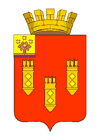 ЧУВАШСКАЯ РЕСПУБЛИКААДМИНИСТРАЦИЯ города Алатыря ПОСТАНОВЛЕНИЕ                 «20»  ноября 2019 г. № 805г. Алатырь